Completed forms (and risk assessments) should be returned to:	Occupational Health Unit									63 Oakfield AvenueGlasgow, G12 8LPTelephone:	0141 3307171E-Mail:		ohu@admin.gla.ac.uk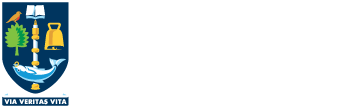 Health Surveillance Request FormHealth Surveillance Request FormHealth Surveillance Request FormHealth Surveillance Request FormHealth Surveillance Request FormThis form must be completed by the Head of School / Institute / Service or the Direct Line Manager / Principal Investigator for all staff or students working in areas (or performing tasks) that have been identified as high risk who may require ongoing health surveillance.Note:	Health surveillance request forms must be accompanied by a fully completed health surveillance risk form 	covering the activity or undertaking for which health surveillance is required.This form must be completed by the Head of School / Institute / Service or the Direct Line Manager / Principal Investigator for all staff or students working in areas (or performing tasks) that have been identified as high risk who may require ongoing health surveillance.Note:	Health surveillance request forms must be accompanied by a fully completed health surveillance risk form 	covering the activity or undertaking for which health surveillance is required.This form must be completed by the Head of School / Institute / Service or the Direct Line Manager / Principal Investigator for all staff or students working in areas (or performing tasks) that have been identified as high risk who may require ongoing health surveillance.Note:	Health surveillance request forms must be accompanied by a fully completed health surveillance risk form 	covering the activity or undertaking for which health surveillance is required.This form must be completed by the Head of School / Institute / Service or the Direct Line Manager / Principal Investigator for all staff or students working in areas (or performing tasks) that have been identified as high risk who may require ongoing health surveillance.Note:	Health surveillance request forms must be accompanied by a fully completed health surveillance risk form 	covering the activity or undertaking for which health surveillance is required.This form must be completed by the Head of School / Institute / Service or the Direct Line Manager / Principal Investigator for all staff or students working in areas (or performing tasks) that have been identified as high risk who may require ongoing health surveillance.Note:	Health surveillance request forms must be accompanied by a fully completed health surveillance risk form 	covering the activity or undertaking for which health surveillance is required.This form must be completed by the Head of School / Institute / Service or the Direct Line Manager / Principal Investigator for all staff or students working in areas (or performing tasks) that have been identified as high risk who may require ongoing health surveillance.Note:	Health surveillance request forms must be accompanied by a fully completed health surveillance risk form 	covering the activity or undertaking for which health surveillance is required.Details of the individual for whom Occupational Health Surveillance is requestedDetails of the individual for whom Occupational Health Surveillance is requestedDetails of the individual for whom Occupational Health Surveillance is requestedDetails of the individual for whom Occupational Health Surveillance is requestedDetails of the individual for whom Occupational Health Surveillance is requestedDetails of the individual for whom Occupational Health Surveillance is requestedFull Name Full Name Date of BirthDate of BirthJob Title / Student StatusJob Title / Student StatusStaff / Student NumberStaff / Student NumberSchool / Institute / ServiceSchool / Institute / ServiceLocationLocationContact Telephone NumberContact Telephone NumberContact E-mail AddressContact E-mail AddressType of Hazard requiring Occupational Health Surveillance Type of Hazard requiring Occupational Health Surveillance Type of Hazard requiring Occupational Health Surveillance Type of Hazard requiring Occupational Health Surveillance Type of Hazard requiring Occupational Health Surveillance Type of Hazard requiring Occupational Health Surveillance Contact with human blood or bodily fluids, other unfixed human tissue or biological agents (e.g. bacteria, viruses etc.) which could cause adverse health effectsContact with human blood or bodily fluids, other unfixed human tissue or biological agents (e.g. bacteria, viruses etc.) which could cause adverse health effectsContact with human blood or bodily fluids, other unfixed human tissue or biological agents (e.g. bacteria, viruses etc.) which could cause adverse health effectsContact with human blood or bodily fluids, other unfixed human tissue or biological agents (e.g. bacteria, viruses etc.) which could cause adverse health effectsYesNoRegular exposure to respiratory irritants and sensitisers (e.g. certain dusts, fumes and chemicals) or significant contact with animals including cages and bedding Regular exposure to respiratory irritants and sensitisers (e.g. certain dusts, fumes and chemicals) or significant contact with animals including cages and bedding Regular exposure to respiratory irritants and sensitisers (e.g. certain dusts, fumes and chemicals) or significant contact with animals including cages and bedding Regular exposure to respiratory irritants and sensitisers (e.g. certain dusts, fumes and chemicals) or significant contact with animals including cages and bedding YesNoSignificant exposure to skin irritants or sensitising substances (including wet workers and regular, prolonged glove users)Significant exposure to skin irritants or sensitising substances (including wet workers and regular, prolonged glove users)Significant exposure to skin irritants or sensitising substances (including wet workers and regular, prolonged glove users)Significant exposure to skin irritants or sensitising substances (including wet workers and regular, prolonged glove users)YesNoNoise (regular exposure above the upper exposure action level or individual at increased risk of hearing damage from exposure to noise)Noise (regular exposure above the upper exposure action level or individual at increased risk of hearing damage from exposure to noise)Noise (regular exposure above the upper exposure action level or individual at increased risk of hearing damage from exposure to noise)Noise (regular exposure above the upper exposure action level or individual at increased risk of hearing damage from exposure to noise)YesNoHand Arm Vibration (HAV) or Whole Body Vibration (WBV) exceeding the daily exposure action values averaged over an 8h period (2.5m/s2 HAV / 0.5m/s2 WBV)Hand Arm Vibration (HAV) or Whole Body Vibration (WBV) exceeding the daily exposure action values averaged over an 8h period (2.5m/s2 HAV / 0.5m/s2 WBV)Hand Arm Vibration (HAV) or Whole Body Vibration (WBV) exceeding the daily exposure action values averaged over an 8h period (2.5m/s2 HAV / 0.5m/s2 WBV)Hand Arm Vibration (HAV) or Whole Body Vibration (WBV) exceeding the daily exposure action values averaged over an 8h period (2.5m/s2 HAV / 0.5m/s2 WBV)YesNoOther (please specify)Other (please specify)Other (please specify)Other (please specify)YesNoPlease give details:Please give details:Please give details:Please give details:Please give details:Please give details:Risk Assessment CompletionRisk Assessment CompletionRisk Assessment CompletionRisk Assessment CompletionRisk Assessment CompletionRisk Assessment CompletionCompleted by (DoI/HoS/Line Manager/PI/other):Completed by (DoI/HoS/Line Manager/PI/other):Completed by (DoI/HoS/Line Manager/PI/other):SignatureSignatureSignatureDate of RequestDate of RequestDate of RequestContact Telephone NumberContact Telephone NumberContact Telephone NumberContact E-mail AddressContact E-mail AddressContact E-mail Address